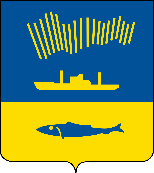 АДМИНИСТРАЦИЯ ГОРОДА МУРМАНСКАП О С Т А Н О В Л Е Н И Е 30.11.2020                                                                                                       № 2754В соответствии с Федеральным законом от 06.10.2003 № 131-ФЗ                    «Об общих принципах организации местного самоуправления в Российской Федерации», Уставом муниципального образования город Мурманск, постановлением администрации города Мурманска от 13.11.2017 № 3610                   «Об утверждении муниципальной программы города Мурманска «Управление имуществом и жилищная политика» на 2018-2024 годы»  п о с т а н о в л я ю: 1. Внести в порядок формирования очередности молодых и многодетных семей города Мурманска, претендующих на участие в подпрограмме «Обеспечение жильем молодых и многодетных семей города Мурманска» муниципальной программы города Мурманска «Управление имуществом и жилищная политика» на 2018-2024 годы», утвержденный постановлением администрации города Мурманска от 12.08.2015 № 2182 (в ред. постановлений от 15.12.2015 № 3500, от 09.09.2016 № 2719, от 23.12.2016 № 3933, от 13.12.2017 № 3943, от 05.02.2018 № 254, от 14.03.2019 № 936), следующие изменения:1.1. Абзац четвертый пункта 7 изложить в новой редакции:«Список подписывается председателем комитета имущественных отношений города Мурманска (лицом, исполняющим его обязанности).».1.2. Пункт 8 изложить в новой редакции:«8. Комитет в течение 15 рабочих дней с даты получения Списка:- формирует в электронном виде список очередников молодых и многодетных семей по дате принятия семьи на учет в качестве нуждающейся в жилом помещении на подачу документов на участие в муниципальной Программе в очередном календарном году (далее - Список очередников) в количестве, соответствующем количеству участников муниципальной Программы (50 молодых и 15 многодетных семей);- размещает Список очередников, а также все изменения в него, на официальном сайте администрации города Мурманска в сети Интернет,                   при этом Списки очередников за предыдущие годы подлежат удалению с официального сайта администрации города Мурманска в сети Интернет;- направляет молодым (многодетным) семьям, включенным в Список очередников, уведомления о необходимости предоставления документов по форме согласно приложению № 2 к Порядку почтовым отправлением с уведомлением о вручении либо иным способом, обеспечивающим фиксацию факта и даты его направления семье.».1.3. В пункте 18 слова «100 молодых семей» заменить словами «50 молодых семей».1.4. В приложении № 1 к Порядку столбец 7 исключить.2. Отделу информационно-технического обеспечения и защиты информации администрации города Мурманска (Кузьмин А.Н.) разместить настоящее постановление на официальном сайте администрации города Мурманска в сети Интернет.3. Редакции газеты «Вечерний Мурманск» (Хабаров В.А.) опубликовать настоящее постановление.4. Настоящее постановление вступает в силу со дня официального опубликования, за исключением подпункта 1.3 пункта 1 настоящего постановления. Подпункт 1.3 пункта 1 настоящего постановления вступает в силу с 01.01.2021.5. Контроль за выполнением настоящего постановления возложить на заместителя главы администрации города Мурманска Синякаева Р.Р.Глава администрации города Мурманска                                                                               Е.В. Никора